                                                              MARYLAND DEPARTMENT OF STATE POLICE                                                                             AUTOMOTIVE SAFETY ENFORCEMENT DIVISION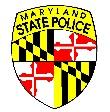                                                   VEHICLE SAFETY INSPECTION                                                                                                                                         The Procedures Below Are Recommended Guidelines For The Order Of Operations During Vehicle Safety Inspection, However The Order Is Not Mandatory                                                                                 All Inspections Shall Be Conducted According to COMAR 11.14 Motor Vehicle Administration – Vehicle Inspections    NOTES:  1. Vehicle Inspection Complaints Must Be Reported To ASED Within 30 Days Of The Purchase              2.  Re-inspection Of Rejected Vehicles Must Be Performed Within 30 Days And 1,000 Miles Of                         Date, And The Vehicle Must Not Have Been Driven More Than 1,000 Miles Since Inspection.                   The Initial Inspection, And Will Only Involve Rejected Items And New Visual Defects Found.        Begin the Inspection Report (Applicable To All Vehicles)       Record - Name, Address, and Phone # of Owner/Agent for the Vehicle               Year, Make, Model, Initial Mileage (If Applicable), and the Vehicle Identification                 Number (VIN), Recorded From The Vehicle               All Required Vehicle Information    If the Public VIN is not Visible, Altered, Etc.  STOP THE INSPECTION & REPORT!Inspection Of The Vehicle         Inspect the Tire Size, Construction, and Air Pressure Before a Required Test Drive     *RECOMMEND THE FOLLOWING BE CHECKED BEFORE A TEST DRIVE*                  (A Complete Inspection Must Be Performed In The Inspection Area)Exterior & Dash Lamps -  Mirrors  - Hood Latches and Catches - Windshield Wipers/Washers - Driver’s Seat & Seat Belt - Driver’s  Door & Window - Steering Wheel - Horn - Brake Application - (Brake Pedal Firmness)       **Vehicles, are Subject to Road Testing and Performance Brake Testing (N/A For Trailers)** Inspection - Test Drive (N/A For Trailers) Service Brake Performance Test – Speedometer, Odometer  Undesirable Steering or Handling Reactions  Wheel Misalignment -Turn Signal MechanismInspection - Interior Of  The Vehicle (N/A For Trailers)		  All Seat Belts                        		 Parking Brake Function - Neutral Safety Switch - Gear Shift Indicator (Auto Trans)  Brake Warning Light Self –Check & Illumination During Operation   Brake Pedal Assembly - Brake Pedal Application For Hydraulic Leakage Test Brake Pedal Reserve (Minimum of 1/3 Pedal Height Remains When Brake Is Applied)	             Inspect the Steering Wheel and the Entire Steering Column, for Size, Condition, Operation, and    Mounting as Required Inspect the Steering Lash and Steering Travel as Required         			 Inspect the Turn Signal, Hazard Lamps, and High Beam Indicator LightsInspection – Exterior Of The Vehicle (As Applicable To Vehicle Type) Headlamps, Fog, Driving Lamps - Fuel Tank Cap - Glass (Glazing)       (Lamp Aim In The Inspection Area - N/A for Trailers)     Bumpers/Rear Frame - Fenders/Flaps (All Vehicles) Door Latches and Handles               Inspection - Under The Hood And As Otherwise Located	  Emission Equipment -  Exhaust System - Fuel SystemBrake Master Cylinder - Brake Booster - Fluid LevelsBrake, Fuel, & Steering, Fluid Lines & Hoses, - Leaks, Damage, Missing Parts, Other Unsafe  Condition (All Vehicles)  Power Steering – Fluid Level, Leaks, Damage, Function, Drive Belts  Steering Shafts & Couplings - Engine Mounting Devices  Battery & Elect. Wiring - Mounting, Damage, Connection, Excessive Corrosion (All Vehicles)   Emergency Brake Application - Electric Brake Application (Trailers)                Inspection - Underneath The Vehicle (As Applicable To Vehicle Type)                         (Use Manufacturer’s Procedure And Specifications -- Record Required Readings)All Suspension Components and Attachments - Wheel Alignment (All Vehicles)Ball Joints, Strut Bearings, Kingpins -  Steering System  Wheel Bearings - (All Vehicles)Tires, Wheels, and All Related Studs, Nuts, Retainers, etc. (All Vehicles)		Brake Shoes & Pad Linings - Record Brake Readings (All Vehicles)Brake Drum & Disc Rotors - Record Brake Readings (All Vehicles)Mechanical Brake Components. (All Vehicles)Hydraulic Brake System, I.E. Calipers, Wheel Cylinders, Brake Lines/Hoses, etc. (All Vehicles)Floor, Seat Mounting, Seat Belt Mounting, Body Mounting points, Frame Attachment. Fuel System - I.E. Tank, Fuel Lines, Seals, & Other Fuel System Components Power Steering Lines, Hoses (Engine Running To Inspect Visible Leaks)	Exhaust System (Audibly and Visually), Presence, Condition, LeaksEmission & Evaporative System, I.E. Catalytic Converters, Evap. Canisters, Lines, Sensors,  etc. Universal Joints, Drive Shafts, Constant Velocity Joints, and ShaftsEngine Mounts (Includes Any Mount Holding The Engine In A Stable Position)  Complete Inspection Report (Applicable To All Vehicles)    Completely Fill out the Inspection Report & All Associated Records     The Initial Mileage (If Applicable) Shall be Listed on the Inspection Report    The Ending Mileage (If Applicable) Shall be Recorded on the Inspection Certification              Certification Of Vehicles Shall Be Performed Only After The Entire Inspection             Has Been Properly Completed, And Prior To The Vehicle Leaving The Inspection Station